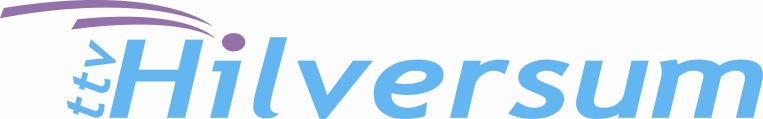 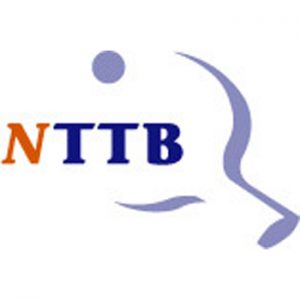 KAMPIOENSCHAPPEN JEUGD REGIO MIDDENData: Zondag 14 januari 2024 (voor spelers met een actuele rating van 500 en hoger).Zondag 21 januari 2024 (voor spelers met een actuele rating t/m 499).Accommodatie Tafeltenniscentrum Hilversum, Vaartweg 52, 1217 SV Hilversum. Tel: 035 623 33 88. Soort evenement Dit is een O-A-evenement, dat georganiseerd wordt binnen één regio.OrganisatieTTV Hilversum, onder auspiciën van de NTTB. Toernooicommissie Jack Fellinga, Fred Visser, Jermo van Zomeren, Eugène Staffhorst. Bondsvertegenwoordigers14 januari: Nog nader te bepalen.21 januari: Paul Koopman.   Aanvang / EindeAanvang: Beide dagen 9.00 uur, zaal open vanaf 8.15 uur. Spelers moeten zich uiterlijk 20 minuten voor aanvang van hun eerste wedstrijd aanmelden bij binnenkomst in de zaal. Einde: Om uiterlijk 18.00 uur.TafelsEr wordt gespeeld in twee speelruimten op maximaal 22 tafels.BallenEr wordt gespeeld met door de NTTB goedgekeurde witte non-celluloidballen.Deelname Deelname aan de Regio Kampioenschappen (RK) is mogelijk voor alle jeugdleden (geboren in 2005 of later) die lid zijn van een vereniging in de Regio Midden van de NTTB. Bij inschrijving dient per speler het meest actuele competitieresultaat (klasse en percentage)  te worden vermeld en de ELO-rating. Wij gebruiken voor de indeling de meest actuele ratings. De ratings zijn te vinden op de website nttb-ranglijsten.nl door een naam of bondsnummer in te tikken. Elke deelnemer/vereniging is zelf verantwoordelijk voor de juistheid van de inschrijving.Jeugdleden zonder ratingJeugdspelers die nog geen rating of competitie-resultaat hebben maar wel een bondsnummer, kunnen worden ingeschreven. Verenigingen worden verzocht om bij de opgave van spelers zonder of met zeer lage rating de deelnemers in volgorde van sterkte op het inschrijfformulier te zetten.Bij de indeling van spelers zonder rating of met een zeer lage rating zullen we er zoveel mogelijk rekening mee houden dat zij niet worden ingedeeld bij sterkere spelers. Niettemin is nooit helemaal uit te sluiten dat er in individuele gevallen sprake kan zijn van een groter krachtsverschil.     Jeugdspelers bij de seniorenJeugdspelers die uitkomen in de eerste of eredivisie senioren, mogen bij de RK Midden met dispensatie deelnemen bij de senioren en krijgen vrijstelling voor de RK Midden Jeugd.Jeugdspelers met een rating van 1200 en hoger mogen deelnemen aan de RK Midden Senioren, op voorwaarde dat zij ook aan de RK Midden Jeugd deelnemen. Hun inschrijving voor de RK Midden Senioren wordt goedgekeurd, zodra de inschrijving voor de RK Midden Jeugd binnen is.  Jeugdleden geboren in 2005 en 2006 mogen zich inschrijven voor de RK Midden senioren, op voorwaarde dat zij ook aan de RK Midden Jeugd deelnemen. Dit geldt ook voor spelers, geboren in 2005 en 2006, met een rating lager dan 1200. Eerstejaars senioren (geboren in 2004), die met dispensatie aan de jeugdcompetitie deelnemen, moeten voor dit toernooi bij de senioren inschrijven.Klasse-indeling Elke deelnemer wordt ingedeeld in één enkelspelklasse (indeling naar sterkte) en één dubbelspelklasse (indeling naar sterkte). Enkelspel: Indeling naar sterkte. De spelers worden, afhankelijk van hun rating, ingedeeld in sterkte-klassen. De winnaar van de hoogste klasse is de nieuwe jeugdkampioen van Midden. Meisjes worden in het enkelspel op basis van sterkte bij de jongens ingedeeld. Dubbelspel: Indeling naar sterkte.De indeling in klassen wordt gemaakt op basis van de gemiddelde rating van beide spelers.Als een speler niet in het dubbelspel wil uitkomen, dient dit expliciet aangegeven te worden op het inschrijfformulier met de tekst ’GEEN DUBBEL’. Indien men op het inschrijfformulier in de kolom ‘Naam dubbelpartner’ niets invult of de aanduiding: ‘Gevraagd’, dan wordt er een dubbelpartner gezocht door de toernooileiding. Speelwijze Volgens NTTB-reglement. Alle wedstrijden best of five met games tot 11 punten.In het enkelspel wordt gespeeld in poules, de sterksten gaan naar de hoofdronde, de overige spelers naar de troostronde, beide volgens het afvalsysteem. In de hoofdronde spelen de verliezers van de halve finales een duel om de 3e plaats.In het dubbelspel wordt gespeeld in poules. De sterksten gaan door naar de vervolgronde, er is geen troostronde.  Bij gelijk eindigen geldt de meerkampregel. PrijzenPer enkelklasse zijn in de hoofdronde drie individuele prijzen beschikbaar, in de troostronde twee prijzen. In het dubbelspel is er een 1e en een 2e prijs, voor beide spelers individueel. De winnaar van de hoogste ratingklasse ontvangt bovendien de wisselbeker voor Jeugdkampioen van Midden. Het best presterende meisje in de hoogste klasse ontvangt de wisselbeker voor Meisjeskampioen van Midden. LoterijOp beide speeldagen zal er tijdens het toernooi een loterij worden gehouden, waarvoor iedere deelnemer twee gratis lootjes ontvangt.Prijsuitreiking De prijsuitreiking geschiedt direct na afloop van het toernooi.Ratinggrens / Overheveling De ratinggrens tussen de hogere jeugd en lagere jeugd is vastgesteld op 500. De organisatie behoudt zich het recht voor om, om bij een onevenwichtige verdeling van aanmeldingen over beide speeldagen, inschrijvingen die het dichtst bij de ratinggrens liggen, over te hevelen naar de andere speeldag. De organisatie zal in dat geval de verenigingen die het betreft, vooraf informeren over deze wijziging en een herbevestiging van de inschrijving vragen.   ToernooiplannerBij de RK jeugd wordt gebruik gemaakt van de Toernooiplanner van de NTTB. De resultaten tellen mee voor de persoonlijke ratings. Legitimatie Elke deelnemer dient bij inschrijving en deelname in het bezit te zijn van een geldige (digitale) NTTB Ledenpas. Voor meer informatie zie: www.nttb.nl/nttb-app/Arbitrage Alle wedstrijden worden door de deelnemers zelf geteld. Inschrijfformulier Verzamel-inschrijfformulieren worden naar alle contactpersonen van de verenigingen in de Regio Midden gestuurd. De formulieren zijn ook te downloaden van de website midden.nttb.nl. Er zijn geen individuele inschrijfformulieren bij de jeugd.Inschrijfadres Volledig ingevulde Excel-formulieren dienen per e-mail te worden gestuurd naar Eugène Staffhorst:  e.staffhorst@planet.nlSluitingsdatum Inschrijvingen voor zowel de lagere als de hogere jeugd dienen uiterlijk zondag 10 december 2023 binnen te zijn. De organisatie behoudt zich het recht voor om inschrijvingen die laten binnen komen, te weigeren.Inschrijfgeld Jeugd € 2,50 per persoon. Het inschrijfgeld is één bedrag, voor enkel en (eventueel) dubbelspel samen. Inschrijving verplicht tot betaling.Betaling Betaling dient gelijktijdig met de inschrijving te geschieden door overmaking van het verschuldigde bedrag op rekeningnummer NL13 RABO 0388 294 701 t.n.v. Tafeltennisvereniging Hilversum met vermelding van de naam van de vereniging en RK Midden 2024 Jeugd.Attentie: Bij contante betaling in de zaal wordt €3,00 administratiekosten per vereniging in rekening gebracht.  Berichtgeving De contactpersonen van de verenigingen, zoals vermeld op het inschrijfformulier, krijgen uiterlijk een week van tevoren bericht over de toernooi-indeling met de aanvangstijden van de diverse klassen. De indeling kan daarna nog veranderen door bijvoorbeeld afzeggingen. De meest actuele indeling is te vinden op nttb.toernooi.nl.AfmeldingenEventuele afmeldingen z.s.m. doorgeven tot uiterlijk een dag van te voren per e-mail naar e.staffhorst@planet.nl.  Bij afzegging wordt het inschrijfgeld niet gerestitueerd. Kantine De accommodatie beschikt over een ruime kantine, waar dranken, warme en koude snacks verkrijgbaar zijn. In de kantine kan gratis gebruik worden gemaakt van wifi.Sportkleding Het dragen van door de NTTB goedgekeurde sportkleding is verplicht.Witte shirts en shorts zijn niet toegestaan. Ook het dragen van buiten(sport)schoenen en schoenen met afgevende zolen is verboden.Entree Er wordt geen entreegeld geheven. Rookverbod In het gehele gebouw geldt een rookverbod. Omdat de accommodatie op het terrein van een school ligt, mag ook er ook in de directe omgeving buiten niet worden gerookt. Lijmverbod In de gehele accommodatie mag niet gelijmd worden.Bepalingen De toernooicommissie behoudt zich alle rechten voor zoals omschreven in het toernooi- en wedstrijdreglement van de NTTB en de daaraan verbonden handboeken.Instemmingsverklaring voor deelnemers/ouders De privacyverklaring van de Nederlandse Tafeltennisbond is van toepassing. Met het inschrijven voor dit toernooi gaat u akkoord met deze verklaring. Deze verklaring vindt u hier: https://www.nttb.nl/wp-content/uploads/2021/12/Privacyverklaring-versie-december-2021.pdf U gaat tevens akkoord met het gebruiken van de door uw vereniging verstrekte persoonsgegevens voor: 
- Het benaderen van de deelnemers door de NTTB en partners waarmee de NTTB een verwerkersovereenkomst heeft gesloten voor door de NTTB goedgekeurde toernooien en wedstrijden; - Onderzoeken in het belang van de leden van de NTTB. 
U gaat ook akkoord met het publiceren van bijvoorbeeld foto's en/of films, inclusief pas- en teamfoto's van deze spelers op internet en sociale media en in tafeltennisaccommodaties, inclusief foto's en/of films waar sponsoren van een vereniging of de NTTB op zijn vermeld.